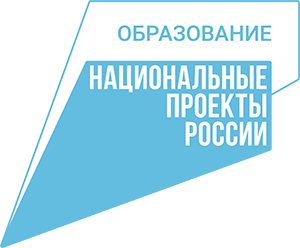 В рамках плана мероприятий федерального проекта «Современная школа» национального проекта «Образование» в  2021 году в Должанском районе ведется работа по созданию   двух  Центров образования естественно-научной и технологической направленности "Точка роста", которые будут функционировать на базе БОУ «Урыновская сош» и         БОУ «Козьма-Демьяновская сош».Центры «Точка роста» будут обеспечены современным оборудованием для реализации основных и дополнительных общеобразовательных программ естественно-научной и технологической направленности, а также для практической отработки учебного материала по учебным предметам «Физика», «Химия», «Биология».В марте  2021 года  в образовательных организациях проведена инвентаризация оборудования, расходных материалов, анализ потребности по химии, физики и  биологии в части учебного материала (посуда, препараты, гербарии, коллекции, демонстрационное оборудование для проведения опытов и лабораторных работ, цифровая лаборатория без разделения на предметы) для оснащения Центров «Точка роста»  необходимым стандартным или профильным комплектом оборудования. Инфраструктурные листы направлены в Департамент  образования Орловской области, на основании которых утвержден перечень оборудования и средств  обучения.Закупку необходимых стандартных комплектов оборудования для оснащения Центров «Точка роста» осуществляет  Департамент  образования Орловской области, которое будет безвозмездно передано в муниципальную собственность. Разработаны постановления администрации Должанского района «О создании Центров  образования  естественно-научной и технологической направленности "Точка роста" в 2021 году», «О внесении изменений в постановление администрации Должанского района от 18 октября 2017 года №853 «Об утверждении Устава БОУ «Урыновская сош» и БОУ «Козьма-Демьяновская сош». В бюджете на 2021 год выделены лимиты в размере 300,0 тыс. рублей на ремонт  кабинетов в соответствии с дизайн-проектом., дополнительно подготовлены локальные сметы на ремонты кабинетов на сумму 1097,715 тыс. рублей Закуплены шкафы для хранения химических реактивов, вытяжные панорамные шкафы для БОУ «Урыновская сош» и БОУ «Козьма-Демьяновская сош»  из муниципального бюджета на сумму 89,4 тыс. рублей, закуплено оборудование для кабинета технологии БОУ «Урыновская сош» на сумму 13,352 тыс. рублей. Проводится ремонт кабинетов  по приведению в соответствие с дизайн-проектом, заказаны информационные таблички и стенды, проходят курсовую переподготовку  преподаватели и руководители Центров «Точка роста» БОУ «Урыновская сош» и БОУ «Козьма-Демьяновская сош».Разработан Медиаплан по информационному сопровождению  создания  и функционирования Центров образования естественно-научной и технологической направленности в 2021 году.В рамках реализации мероприятий по обеспечению материально-технической базой  для внедрения модели цифровой образовательной среды в рамках федерального проекта «Цифровая образовательная среда» национального проекта «Образование»  в  2021 году принимают участие  БОУ «Должанская сош»  и  БОУ «Урыновская сош»».Начальник отдела образования                                                                В.Л. Медведева